BITSAT Chemistry 2010 Sample PaperThe hybridization state of C atom in butendioic acid is:Which of the following is not a isomer of pentane :The oxidation number of C atom in and are respectively :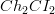 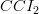 Which of the following dissolves in lonic solvents :The conjugate acid of HS is :Phenolphthalein of pH range [8-10] is used in which of the following type of titration as a suitable indicator :Which of the following is iron are :The molar concentration of chloride ions in the resulting solution of 300 ml.of 3.0 M NaCI and 200 ml. of 4.0 M Ba will be :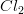 Which of the following has least bond energy :Which of the following species has highest bond energy :Which of the following compound is not aromatic :Which of the following compound is used as refrigerant :Which of the following is weak acid :L.P.G. mainly consist of the following :The solubility product of is . The solubility will be :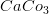 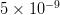 The outer electronic configuration of alkali earth metals is :The nature of 2, 4, 6-trinitrophenol is :Which of the following group is sharp ortho and pa ra directive :By which of the following process hydrocarbons are found from petroleum :A sample of petroleum contains 30% n-heptane, 10% 2-methyl hexane and 60% 2, 2, 4-trimethyl pentane, the octane no. of this sample will be :In which of the following halogens p-electrons does not take part in resonance :Which of the following statement is false :If n + = 8 then the expected no. of orbitals will be :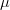 here the compound C will be :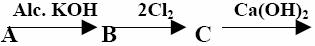 Which of the following is least hydrolysed :The laughing gas is :The hydrogen ion concentration of a solution is mole per liter. The pH value of this solution will be :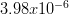 The reaction of sodium acetate and sodalime gives :Which of the following acids does not contain – COOH group :Which of the following compound of xenone does not exists :is : 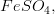 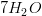 The solution of BiCl3 in dil. HCI when diluted with water white precipitate is formed which is :The strongest acid is :The false statement regarding alkane is :Which of the following is strongest base :Which of the following aromatic compound gives sulphonation reaction very easily :The geometry of I3- is :The half life of a radio active element is 140 days. 1 gm. of this element after 560 days will become :The volume concentration of hydrogen peroxide 6.8% concentration will be :Which of the following on combustion give maximum energy :C6H6 + CH3CI C6H5CH3 + HCI The name of above reaction is :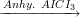 The oxidation state of Cr in is :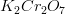 The natural rubber is the polymer of :Nylone-66 is a :2NO(g) + NOCI The equilibrium constant for this reaction is :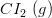 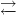 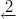 + CO + HCI + HCI here A is : 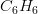 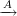 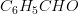 The values of for HCN and COOH are 7.2 x and 1.75 x (at C) respectively. The strongest acid amongst them is :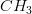 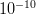 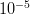 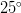 In which of the following carbon atom (asterisk) is asymmetric :Benzene reacts with in presence of Lewis acid to form :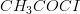 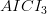 Which of the following is reducing agent :In which of the following alkyl chloride the possibility of reaction mechanism is maximum :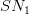 The energy produced realated to mass decay of 0.02 amu is :The mole of hydrogen ion in 50 ml. of 0.1 M HCI solution will be :Petroleum is mainly consist of :…….. + ……….. The products in the above reaction will be : 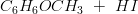 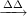 F3 is :Which of the following compound gives violet colour with solution: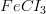 Hypo solution forms which of the following complex compound with AgCI :Molecular oxygen is :Bonds in acetylene are :The false statement for Griynaed reagent is :Which of the following alkane exists is liquid state at normal temperature :The solubility of AgCI at C will be maximum in :The weight of a benzene molecule is :is : 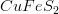 Primary halides follow the following reaction mechanism :C and Si belong to the same group of periodic table, is a gas and is a :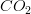 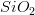 is a gas while is a liquid because : 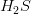 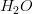 “The negative part of the molecule adding to the double bond goes to that unsaturated asymmetric carbon atom which is linked to the least number of hydrogen atoms.” This statement is related to :The conjugate base of NH3 is :and (b) The nos. of and bond in the molecules are respectively : 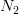 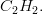 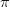 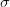 In which of the following compound there are maximum no. of hybrid C atoms: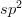 The shape of the molecule having hybrid orbitals of 20% character will be :The pH of a solution is 5. If the dilution of this solution is increased by 100 times, the pH value will be :The required amount of oxygen for combustion of 20 ml. of gaseous hydrocarbon is 50 ml. The hydrocarbon will be :The formula of Celestine is :+ Cu + The required amount of electricity for this reaction is : 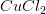 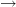 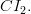 Nitrogen does not forms because :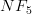 The normal temperature when raised by C, the rate of reaction will be :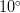 Which of the following gives red precipitate with ammonical cuprous chloride :snows the following hybridization : 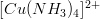 A solution contains CI-, and ions in it. Which of the following ion is capable to precipitate all of above when added in this solution :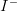 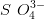 Fool’s gold is :In which of the following compound the central atom is in hybrid state :The number of alkenyl groups possible from are :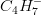 The tetraethyl lead mixed in petrol is works as :The alkaline hydrolysis of ester is known as :The degree of ionization of 0.4 M acetic acid will be : 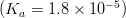 Haber process is used for production of which of the following :The value of phenolphthalein is 9.1 and the pH range is 8-10. In which of the following titrations it can be used as an indicator :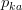 Number of electrons in a one molecule of :Which of the following species shows the maximum magnetic moment :value of is The solubility will be : 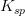 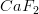 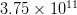 When is heated with dilute it gives :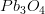 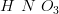 C-H bond length is least in :The minimum nos. of carbon atoms in ketones which will show chain isomerism will be :Which of the following organic compound could not be dried by anhydrous :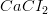 Which of the following compound forms white precipitate with bromine water :Gypsum is :Which of the following carbonium ion is most stable :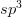 both twospn-pentane2, 2-dimethy 1 propane2, 3-dimethy 1 butane2-methy 1 butane-2 and – 40 and – 40 and 42 and 4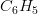 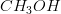 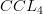 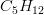 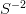 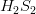 both twononeOH and HCI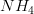 OH and HCOOHOH and 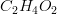 NaOH and 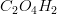 MalachiteHernatiteSideriteLimonite1.7 M1.8 M5.0 M3.5 M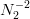 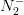 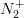 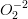 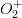 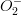 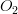 1, 3-cyclobutenepyridinefuranethiophene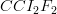 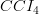 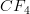 Acetone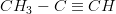 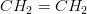 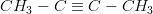 MethaneHydrogenAcetyleneButane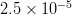 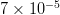 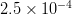 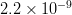 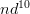 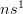 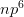 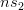 NeutralBasicAcidicWeak basic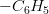 -OH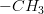 –CIcombustionfractional distillationadditionall above30%60%10%70%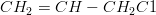 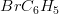 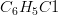 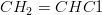 40% solution HCHO is known as formalinHCHO is least reactive in its homologous seriesThe B.P. of isovarelaldehyde is less than n-varelaldehydeThe boiling point of ketones are higher than that of aldehydes491625LewsiteWestronAcetylene tetra chlorideBoth 2 and 3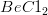 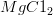 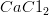 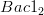 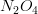 NO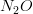 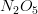 6.05.85.45.9ButaneEthaneMethanePropaneCarbamic acidBarbituric acidLactic acidsuccinnic acid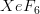 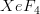 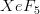 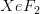 Mohr’s saltBlue vitriolGreen vitriolWhite vitriolBismith oxychlorideBismith oxideBismith hydroxidenone of theseacetic acidtrichloroacetic aciddichloracetic acidmonochloroacetic acidThis does not perform polymerization reactionThis does not gives elimination reactionIt does not disappear the colour of dilute KMnO_4 solutionIt does not decolourise bromine water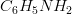 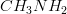 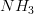 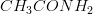 ChlorobenzeneNitrobenzeneToluenebenzeneTriangularLinearTetrahedralT-shape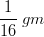 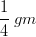 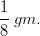 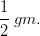 511.222.420EthanePropaneMethaneButaneGattermannReimer-tiemannFriedel-CraftCannizaro+4+3+6+51, 3- butadienepolyamideisoprenenone of thesepolyesterpolyamidepolyacrylatenone of these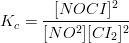 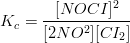 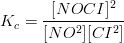 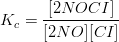 anhydrans ZnO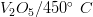 anhydrous 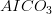 solid KOH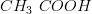 HCNbothnone of these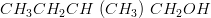 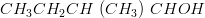 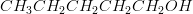 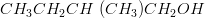 AcetophenoneTolueneBenzyl ChlorideChlorobenzene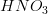 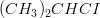 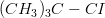 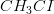 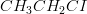 28.2 MeV931 MeV18.62 MeVnone of these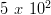 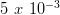 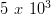 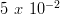 Aliphatic alcoholAromatic hydrocarbonAlipnetic hydrocarbonNone of these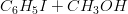 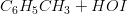 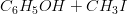 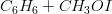 Bronsted baseLewis baseLewis acidBronsted acidBenzaldehydeAnilineNitrobenzenePhenol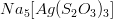 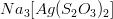 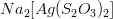 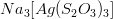 ferro magneticdiamagneticpara magneticnon magnetic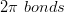 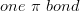 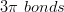 none of theseIt gives tertiary alcohol with acetamideIt gives tertiary alcohol with acetoneIt gives secondary alcohol with acetaldehydeIt gives primary alcohol with formaldehyde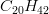 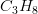 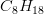 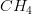 Potassium chloride solution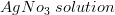 WaterAll above78 gm.7.8 gm.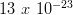 none of theseiorn pyritesmalachitechalcositechalcopyrites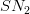 bothnone of theseliquidgassolidnone of thesethere is association due to hydrogen bondingbond energy of OH highthe ionization potential of oxygen is highthe electro negativity of oxygen is highMarkownikoff’s lawPeroxide effectBayer’s law of distortionnone of these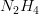 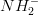 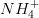 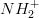 (a) 2,2 (b) 2,2(a) 1,2 (b) 2,1(a) 2,1 (b) 2,3(a) 2,1 (b) 2,1Benzene1,3,5-hexatriene1,2,4-hexatrieneboth 1 and 2octahedraltetrahedralsquare planertriangular bipyramidal5798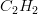 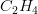 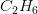 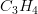 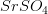 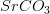 SrO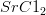 4 faraday2 faraday1 faraday3 faradayThe bondenergy of is very high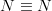 Vaccent d-orbitals are not presentN belongs to V groupThere is inert effectlowered by 2 timesincreased by 2 timeslowered by 10 timesincreased by 10 timesPropaneEthaneMethaneAcetylene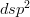 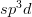 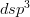 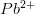 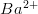 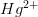 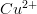 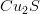 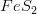 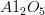 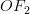 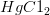 7538Cooling agentAnti knocking agentBleaching agentNone of thesedehydrogenationdehydrationesterificationsaponification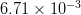 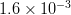 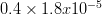 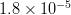 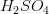 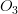 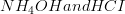 and 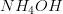 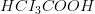 NaOH and HCI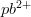 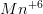 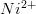 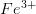 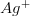 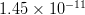 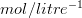 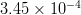 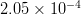 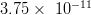 and 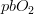 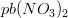 pbO and pbOAcetyleneMethaneEthyleneEthaneSevenfoursixfiveethanolbenzenechloroformethyl acetateNitrobenzenePhenolBenzeneall above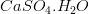 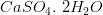 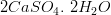 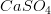 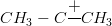 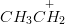 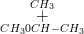 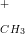 